InbjudanVänskapsmatch mellan Kärra P15 and RCD Espanyol de BarcelonaVar:  Klarebergsvallen 7-manna, se karta nedan. Eller LINKNär: 1230-1600, 11 Nov 2023Övrigt:Regler enligt 5mot5 utan sarg. LINK Fair Play. LINKSpeltid 2x10min.6 lag, 4 matcher varDomare kommer finnas på plats.Spelschema: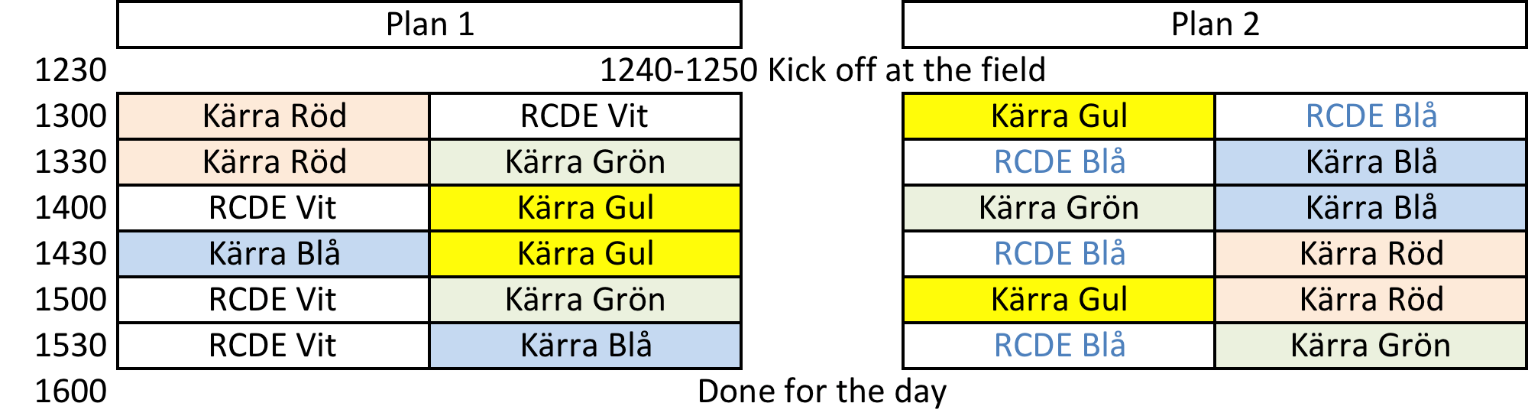 Plan nummer/plats & Parkeringsplatser: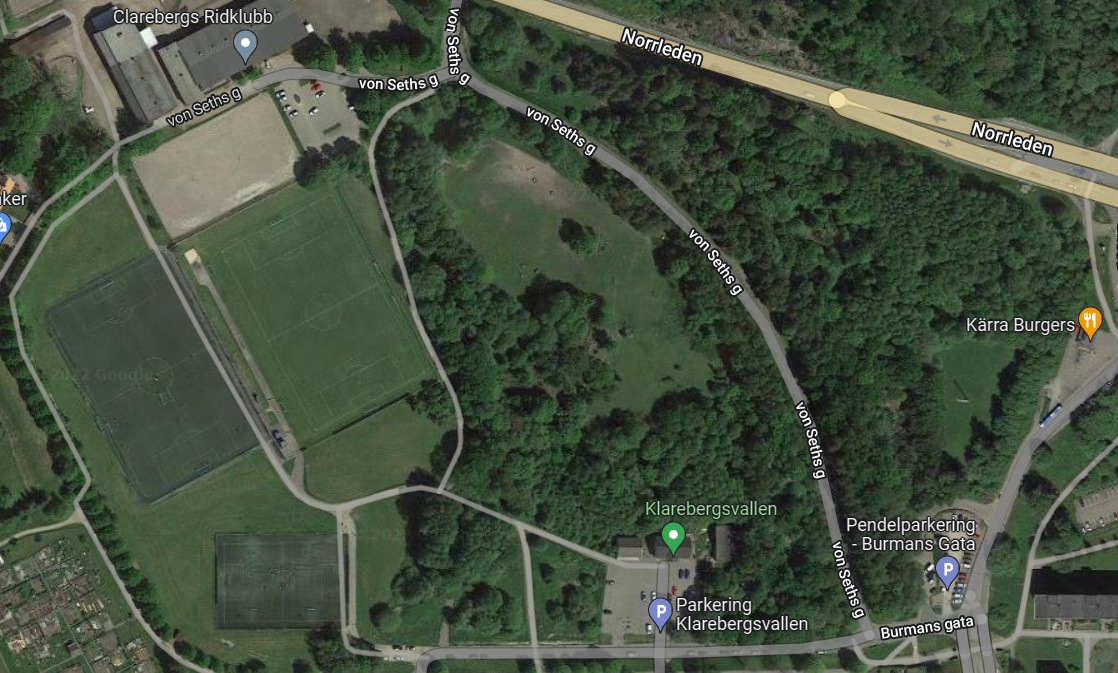 Röd = parkeringInvitationFriendly training game between Kärra P15 and RCD Espanyol de BarcelonaWhere:  Klarebergsvallen 7-manna, see map below. Or LINKWhen: 1230-1600, 11 Nov 2023Other info:Rules according to 5vs5 with lines. LINK Fair Play. LINKPlay time 2x10min.6 teams, 4 matches eachReferee will be on location.Day schedule:Field numbers/location, facilities & parking overview:Red = parking.